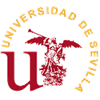 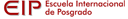 SOLICITUD APLICACIÓN BONIFICACIÓN 99% J.A.CURSO 20  /20  (Cumpliméntese en letra mayúscula, si se rellena a mano)EXPONE: Que de conformidad con el Decreto 106/2020, de 28 de julio, por el que se determinan los precios públicos, de las universidades públicas de Andalucía, por la prestación de servicios académicos y administrativos y se da publicidad a los precios de los centros universitarios adscritos a las universidades públicas andaluzas y en virtud de lo que se establece en su artículo 12 sobre Bonificación por créditos superados en primera matrícula en estudios de Enseñanzas Artísticas Superiores, Titulaciones de Grado y Máster en centros públicos andaluces.SOLICITA: La aplicación de la bonificación equivalente al 99% del precio de los créditos superados en primera matrícula en el máster:Código IBAN (24 CARACTERES): En caso de que genere devolución.En Sevilla. Fecha: Firma del Solicitante:SRA. DIRECTORA DE LA ESCUELA INTERNACIONAL DE POSGRADO DE LA UNIVERSIDAD DE SEVILLADATOS DEL SOLICITANTEDATOS DEL SOLICITANTEDATOS DEL SOLICITANTEDATOS DEL SOLICITANTEApellidos:Nombre:NIF/NIE:Correo electrónico:Tfno.fijo:Tfno. Móvil:Domicilio:Localidad:Provincia:Código postalESTUDIOS REALIZADOSCENTRO/UNIVERSIDADMÁSTER QUE ESTA CURSANDOBANCO O CAJA DE AHORRROSBANCO O CAJA DE AHORRROSBANCO O CAJA DE AHORRROSBANCO O CAJA DE AHORRROSBANCO O CAJA DE AHORRROSBANCO O CAJA DE AHORRROSBANCO O CAJA DE AHORRROSBANCO O CAJA DE AHORRROSBANCO O CAJA DE AHORRROSBANCO O CAJA DE AHORRROSBANCO O CAJA DE AHORRROSBANCO O CAJA DE AHORRROSBANCO O CAJA DE AHORRROSBANCO O CAJA DE AHORRROSBANCO O CAJA DE AHORRROSBANCO O CAJA DE AHORRROSBANCO O CAJA DE AHORRROSBANCO O CAJA DE AHORRROSBANCO O CAJA DE AHORRROSBANCO O CAJA DE AHORRROSBANCO O CAJA DE AHORRROSBANCO O CAJA DE AHORRROSBANCO O CAJA DE AHORRROSBANCO O CAJA DE AHORRROSCódigo IBANCódigo IBANCódigo IBANCódigo IBANEntidadEntidadEntidadEntidadOficinaOficinaOficinaOficinaD.C.D.C.Nº de CuentaNº de CuentaNº de CuentaNº de CuentaNº de CuentaNº de CuentaNº de CuentaNº de CuentaNº de CuentaNº de CuentaESRelación de la documentación que debe aportar junto con la solicitudCertificación académica personal de los estudios realizados expedida por el Centro de origen, en la que se haga constar la denominación de las asignaturas superadas y la calificación obtenida en cada una de ellas (*).Justificante de matrícula curso 2022-2023 (*).Justificante de matrícula curso 2021-2022 (*). *Sólo para las titulaciones no cursadas en la Universidad de Sevilla.